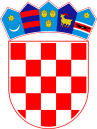   REPUBLIKA HRVATSKAVARAŽDINSKA ŽUPANIJA         OPĆINA VINICA        Mandatna komisijaKLASA: 029-03/23-01/01URBROJ: 2186-11-23-1Vinica, 13. rujna 2023.Izvješće mandatne komisije Općine Vinica o podnesenoj ostavci na vijećničku dužnost, te o zamjeni vijećnikaMandatna komisija Općinskog vijeća Općine Vinica je dana 21. kolovoza 2023. godine zaprimila obavijest vijećnika Matije Galović o podnošenju ostavke na mjestu člana predstavničkog tijela. Ostavka je ovjerena kod javnog bilježnika 21. kolovoza 2023. godine.Mandatna komisija utvrđuje da je Matija Galović obnašao dužnost kao zamjenik za vijećnicu Biserku Krajina.Vijećnica Biserka Krajina i dalje ima mandat u mirovanju.Sukladno čl. 81. Zakonu o lokalnim izborima (Narodne novine br. ), Kandidacijska lista Hrvatske demokratske zajednice- HDZ, podnijela je pisani zahtjev dana 06. rujna 2023. godine, da kao zamjenika određuju neizabranog kandidata Marijana Mihalića.Mandatna komisija utvrđuje da mandat vijećniku Matiji Galoviću prestaje 21. kolovoza 2023. godine, te da vijećniku Marijanu Mihalić mandat počinje od 13. rujna 2023. godine.Mandatna komisija predlaže Općinskom vijeću da ovo Izvješće primi na znanje.Mandatna komisijaPredsjednik Krunoslav Kostanjevec, v.r.